.Start dance after 32cSECTION (A)#  WALK R-L , LOCK SHUFFLE , ROCKING CHAIRSECTION (B)# SWAY L-R-L-R , STEP BACKWARD , TOUCH POINTSECTION (C)# JAZZ BOX VARIASI , TURN ¼ LEFT , FLICK , CROSS SHUFFLESECTION (D)# SIDE ROCK , JAZZBOX , KICK BALL CHANGETAG : after wall 13 (8c) # WALK -  KICK – TOUCH POINTThank you  , ENJOY YOUR DANCE .,.............Everybody Does It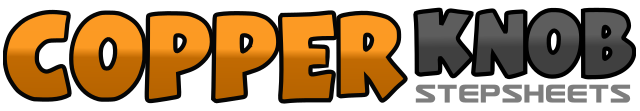 .......Count:32Wall:4Level:Improver.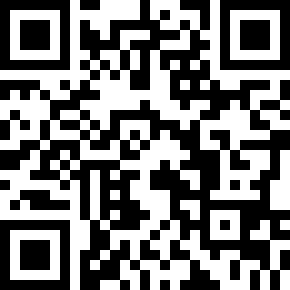 Choreographer:Harry Samana (INA) - September 2019Harry Samana (INA) - September 2019Harry Samana (INA) - September 2019Harry Samana (INA) - September 2019Harry Samana (INA) - September 2019.Music:Everybody F****s (feat. Akon & David Rush) - PitbullEverybody F****s (feat. Akon & David Rush) - PitbullEverybody F****s (feat. Akon & David Rush) - PitbullEverybody F****s (feat. Akon & David Rush) - PitbullEverybody F****s (feat. Akon & David Rush) - Pitbull........1-2step RF forward – step LF forward3&4step RF forward – lock step LF beside RF – step RF forward5-6rock LF forward – recover RF7-8step LF backward – recover RF1-2step LF to side left with sway – sway RF3-4sway LF – sway RF5-6step LF backward – touch point LF to side left7-8step RF backward –  touch point RF to side right1-2cross LF over RF – turn ¼ left step RF back3-4step LF to side left – flick RF5-6cross RF over LF – flick LF7&8cross LF over RF – step RF behind LF – step LF over RF1-2step RF to side right – recover LF3-4cross RF over LF – step LF backward5-6step RF ti side right – step LF forward7-8kick RF forward – step RF beside LF  – step LF in place1-2-3-4walk step forward R-L-R – Kick LF forward5-6-7-8: walk step backward L-R-L – touch point RF to side right